КГУ «ШЦДО №29» отдела образования по г. Усть-Каменогорску УО ВКО
(наименование организации образования)Поурочный план или краткосрочный план для педагога организаций среднего образования
Значения синуса, косинуса, тангенса и котангенса углов (тема урока)Раздел:Раздел:9.3А Тригонометрия9.3А Тригонометрия9.3А Тригонометрия9.3А Тригонометрия9.3А ТригонометрияФИО педагогаФИО педагогаМатвеева Светлана НиколаевнаМатвеева Светлана НиколаевнаМатвеева Светлана НиколаевнаМатвеева Светлана НиколаевнаМатвеева Светлана НиколаевнаДата: Дата: 18.01.202318.01.202318.01.202318.01.202318.01.2023 Класс: 9 Класс: 9 Количество присутствующих:  Количество присутствующих: Количество отсутствующих:Количество отсутствующих:Количество отсутствующих:Тема урокаТема урокаЗначения синуса, косинуса, тангенса и котангенса углов  (урок закрепления)Значения синуса, косинуса, тангенса и котангенса углов  (урок закрепления)Значения синуса, косинуса, тангенса и котангенса углов  (урок закрепления)Значения синуса, косинуса, тангенса и котангенса углов  (урок закрепления)Значения синуса, косинуса, тангенса и котангенса углов  (урок закрепления) Цели обучения в соответствии 
с учебной программой Цели обучения в соответствии 
с учебной программой9.2.4.1 знать определения тригонометрических функций;9.2.4.2 знать взаимосвязь координат точек  единичной окружности с тригонометрическими функциями;9.2.4.1 знать определения тригонометрических функций;9.2.4.2 знать взаимосвязь координат точек  единичной окружности с тригонометрическими функциями;9.2.4.1 знать определения тригонометрических функций;9.2.4.2 знать взаимосвязь координат точек  единичной окружности с тригонометрическими функциями;9.2.4.1 знать определения тригонометрических функций;9.2.4.2 знать взаимосвязь координат точек  единичной окружности с тригонометрическими функциями;9.2.4.1 знать определения тригонометрических функций;9.2.4.2 знать взаимосвязь координат точек  единичной окружности с тригонометрическими функциями;Цели урокаЦели урокаВсе учащиеся могут переводить градусы в радианы и наоборот, отмечать числа на единичной окружности; знают определение тригонометрических функций, таблицу точных углов тригонометрических функцийБольшинство учащихся смогут вычислять значения выражений, составленных из тригонометрических функций, определять и изображать углы на тригонометрической окружностиНекоторые учащиеся смогут решать задачи повышенной сложностиВсе учащиеся могут переводить градусы в радианы и наоборот, отмечать числа на единичной окружности; знают определение тригонометрических функций, таблицу точных углов тригонометрических функцийБольшинство учащихся смогут вычислять значения выражений, составленных из тригонометрических функций, определять и изображать углы на тригонометрической окружностиНекоторые учащиеся смогут решать задачи повышенной сложностиВсе учащиеся могут переводить градусы в радианы и наоборот, отмечать числа на единичной окружности; знают определение тригонометрических функций, таблицу точных углов тригонометрических функцийБольшинство учащихся смогут вычислять значения выражений, составленных из тригонометрических функций, определять и изображать углы на тригонометрической окружностиНекоторые учащиеся смогут решать задачи повышенной сложностиВсе учащиеся могут переводить градусы в радианы и наоборот, отмечать числа на единичной окружности; знают определение тригонометрических функций, таблицу точных углов тригонометрических функцийБольшинство учащихся смогут вычислять значения выражений, составленных из тригонометрических функций, определять и изображать углы на тригонометрической окружностиНекоторые учащиеся смогут решать задачи повышенной сложностиВсе учащиеся могут переводить градусы в радианы и наоборот, отмечать числа на единичной окружности; знают определение тригонометрических функций, таблицу точных углов тригонометрических функцийБольшинство учащихся смогут вычислять значения выражений, составленных из тригонометрических функций, определять и изображать углы на тригонометрической окружностиНекоторые учащиеся смогут решать задачи повышенной сложностиХод урокаХод урокаХод урокаХод урокаХод урокаХод урокаХод урокаЭтап урока/ ВремяДействия педагогаДействия педагогаДействия ученикаДействия ученикаОцениваниеРесурсыНачало урока 2 минОрг.момент. ( приветствует учащихся, проверяет готовность к уроку, сбор тетрадей с домашним заданием)Орг.момент. ( приветствует учащихся, проверяет готовность к уроку, сбор тетрадей с домашним заданием)Приветствуют учителя, сдают тетради  с д\3Приветствуют учителя, сдают тетради  с д\3Слайд 1 эпиграф урока     2 минВключение в работу. Составьте из букв слова ТРИГОНОМЕТРИЯ, как можно больше слов.Включение в работу. Составьте из букв слова ТРИГОНОМЕТРИЯ, как можно больше слов.Называют по одному слова с каждого ряда, не повторяясьНазывают по одному слова с каждого ряда, не повторяясьКомментарий, похвалаСлайд  290 секунд+1 минУстный счетУстный счетУченики записывают в тетрадях ответы в 2 столбикаУченики записывают в тетрадях ответы в 2 столбикаВзаимопроверка, по готовым ответамФО 1– 10 б ( за каждый правильный ответ 1 балл)Обратная связь: «поднятая рука»9-10 б7-8 б5-6 бМенее 5 бПримеры на слайде3таймер – 90 сек.Ответы на слайде 42 минСообщение темы урока: «Синус, косинус, тангенс и котангенс произвольного угла».( урок закрепления) Совместное целеполагание.Сообщение темы урока: «Синус, косинус, тангенс и котангенс произвольного угла».( урок закрепления) Совместное целеполагание.Записывают дату, тему урока, формулируют цель урокаЗаписывают дату, тему урока, формулируют цель урокакомментарийСлайд57 минАктуализация ЗУНВ каких величинах измеряются углы?Найдите соответствие (письменно)Определите, углом какой четверти, является угол: 950,  3200,  -2100, -1200, 600, -350, -1900.Заполни пропуски: На слайде таблица некоторых значений точных углов, с пропусками. (устно)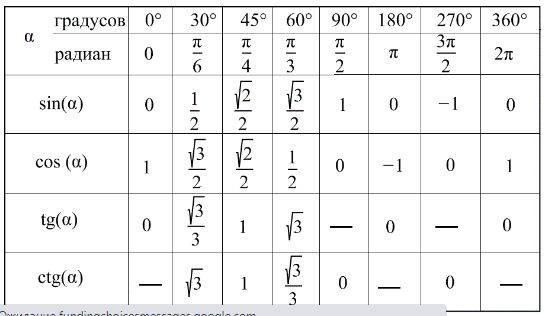 Актуализация ЗУНВ каких величинах измеряются углы?Найдите соответствие (письменно)Определите, углом какой четверти, является угол: 950,  3200,  -2100, -1200, 600, -350, -1900.Заполни пропуски: На слайде таблица некоторых значений точных углов, с пропусками. (устно)1.Находят соответствие2.Называют значения в пропусках1.Находят соответствие2.Называют значения в пропускахФО 2Самопроверка ответов , за каждый правильный ответ по 2 балла, максимальный балл – 10Отвечают устно, за каждый правильный ответ  - звезда.Слайд 6-7 Слайд 8Слайд 9Середина урока15 минЗакрепление ранее изученногоэРабота в паре, стратегия « Думай сам. Поделись в паре»Вычислите:Найдите угол поворота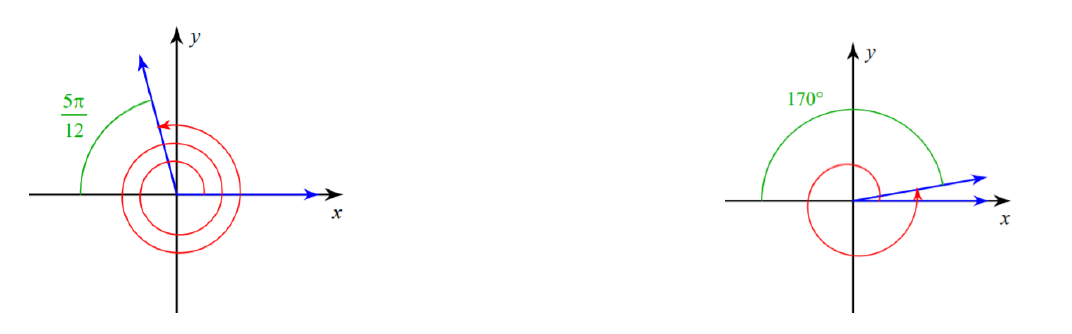 Закрепление ранее изученногоэРабота в паре, стратегия « Думай сам. Поделись в паре»Вычислите:Найдите угол поворотаРабота в парах, пара работает у доски.Для сильных учащихся задание со ** дополнительноеРабота в парах, пара работает у доски.Для сильных учащихся задание со ** дополнительноеСамопроверка с решением у доскиСлайд 10-1110 минИндивидуальная работаНайдите меры углов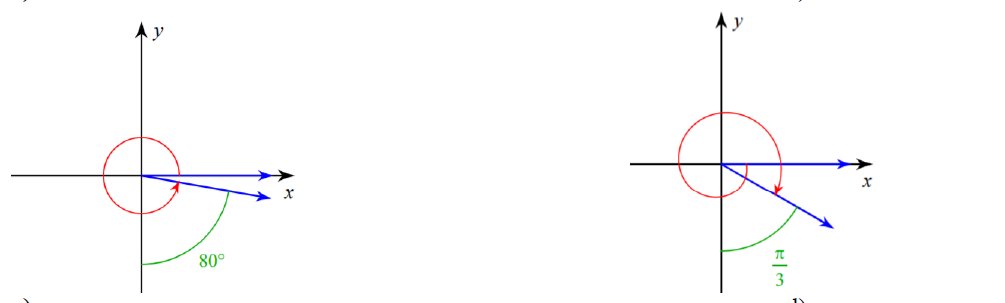 Вычислите:                   [5]Индивидуальная работаНайдите меры угловВычислите:                   [5]ФО 3Работа проверяется учителемMax 10 бКарточки для учащихся, работающих на опережениеКонец урока4 минД.ЗРефлексия «Радуга»Подведение итогов, выставление баллов ФО ( ФО 1+ФО 2)\ 2, ФО 3 (после проверки работ учителем, а также считают количество заработанных звезд. Д.ЗРефлексия «Радуга»Подведение итогов, выставление баллов ФО ( ФО 1+ФО 2)\ 2, ФО 3 (после проверки работ учителем, а также считают количество заработанных звезд. Записывают д\зРефлексияПодводят итог урокаЗаписывают д\зРефлексияПодводят итог урока( ФО 1+ФО 2)\ 21 зв – 5 б2зв.-6 б и.т.д.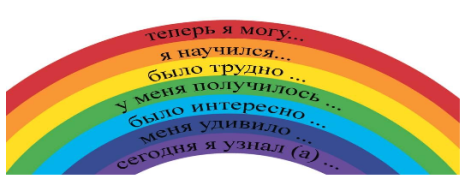 Рефлексия «Радуга» на слайде